Textos de cookies de la capa 1 de información1. Texto que debe tener el faldón informativo de cookiesUtilizamos cookies propias y de terceros para fines analíticos y para mostrarte publicidad personalizada en base a un perfil elaborado a partir de tus hábitos de navegación (por ejemplo, páginas visitadas).2. Botones que deben incluirse en el faldón informativoLos botones o enlaces que debe incluir el faldón informativo para la gestión de las cookies son los siguientes:ACEPTAR COOKIES: al pulsarlo, el usuario consiente la instalación de las cookies en su equipo (obligatorio).MÁS INFORMACIÓN: al pulsarlo, el usuario puede acceder a la Política de Cookies para conocer los detalles de las cookies que utiliza el sitio web (obligatorio).CONFIGURAR COOKIES: a través de este botón el usuario accede al panel de configuración de las distintas cookies que desea, o no, que se instalen (obligatorio, aunque también puede estar situado en la Política de Cookies).RECHAZAR COOKIES: a través de este botón el usuario rechaza todas las cookies (no es obligatorio, aunque sí recomendable).Nota: Solo se deben instalar las cookies en el equipo del usuario una vez el usuario ha realizado la acción para aceptar las cookies, y nunca antes de ese momento. Política de Cookies¿Qué son las cookies?Este sitio web utiliza cookies y/o tecnologías similares que almacenan y recuperan información cuando navegas. En general, estas tecnologías pueden servir para finalidades muy diversas, como, por ejemplo, reconocerte como usuario, obtener información sobre tus hábitos de navegación, o personalizar la forma en que se muestra el contenido. Los usos concretos que hacemos de estas tecnologías se describen a continuación.¿Para qué utiliza las cookies esta página web?Esta página web utiliza las cookies para una serie de finalidades, incluidas:De análisis: son aquellas que, tratadas por nosotros o por terceros, nos permiten cuantificar el número de usuarios y así realizar la medición y análisis estadístico de la utilización que hacen los usuarios del servicio ofertado. Para ello se analiza su navegación en nuestra página web con el fin de mejorar la oferta de productos o servicios que le ofrecemos.Publicitarias comportamentales: son aquellas que, tratadas por nosotros o por terceros, permiten analizar sus hábitos de navegación en Internet para mostrarle publicidad relacionada con su perfil de navegación.¿Quién utiliza las cookies en esta página web?La identificación de quién utiliza las cookies, el tipo de cookies utilizadas y demás detalles, se indica a continuación:Nota: Las cookies de tipo “Propias” son utilizadas sólo por el propietario de esta web y las cookies “De terceros” son utilizadas, también, por el prestador del servicio que está detallado la tabla anterior.Puede informarse de las transferencias a terceros países que, en su caso, realizan los terceros identificados en esta política de cookies en sus correspondientes políticas (ver los enlaces facilitados en el apartado “Más información” de la tabla anterior).¿Cómo puedo desactivar o eliminar estas cookies?Puede usted permitir o bloquear las cookies, así como borrar sus datos de navegación (incluidas las cookies) desde el navegador que usted utiliza. Consulte las opciones e instrucciones que ofrece su navegador para ello. Tenga en cuenta que si acepta las cookies de terceros, deberá eliminarlas desde las opciones del navegador.A continuación tiene disponibles los enlaces con la información para gestionar las cookies de los navegadores más utilizados: Firefox: http://support.mozilla.org/es/kb/habilitar-y-deshabilitar-cookies-que-los-sitios-we Chrome: http://support.google.com/chrome/bin/answer.py?hl=es&answer=95647 Internet Explorer: https://support.microsoft.com/es-es/help/278835/how-to-delete-cookie-files-in-internet-explorer Microsoft Edge: https://support.microsoft.com/es-es/help/4027947/microsoft-edge-delete-cookies Safari: http://support.apple.com/kb/ph5042Opera: http://help.opera.com/Windows/11.50/es-ES/cookies.htmlOtros navegadores: consulte la documentación del navegador que tenga instalado.Complemento de inhabilitación para navegadores de Google AnalyticsSi desea rechazar las cookies analíticas de Google Analytics en todos los navegadores, de forma que no se envíe información suya a Google Analytics, puede descargar un complemento que realiza esta función desde este enlace: https://tools.google.com/dlpage/gaoptout.Ejercicio de derechosPuede conocer y ejercer sus derechos en materia de protección de datos accediendo a nuestra Política de Privacidad.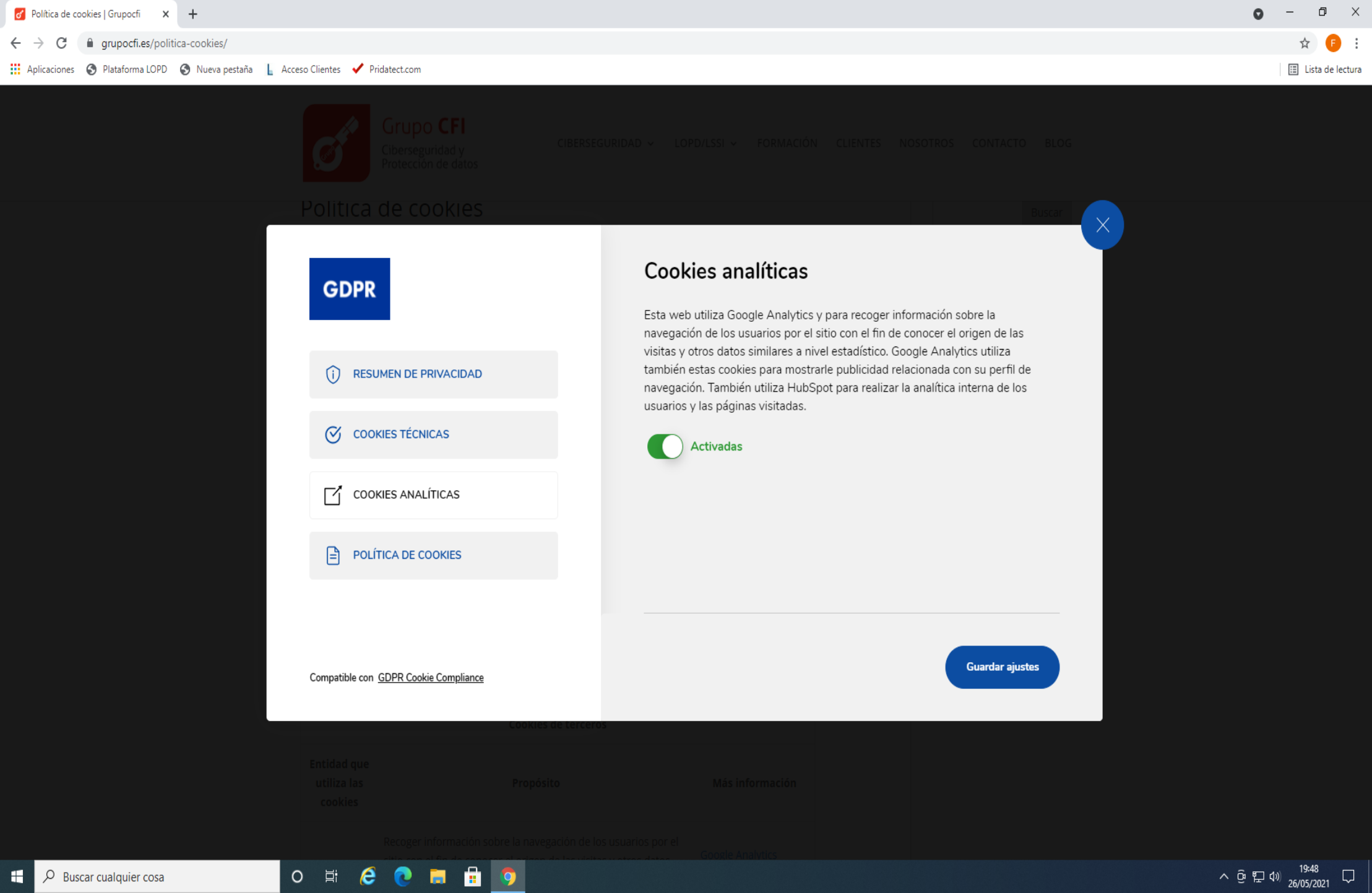 EntidadTipoPropósitoMás informaciónGoogle AnalyticsDe tercerosRecoger información sobre la navegación de los usuarios por el sitio con el fin de conocer el origen de las visitas y otros datos similares a nivel estadístico. Google Analytics utiliza también estas cookies para mostrarle publicidad relacionada con su perfil de navegación.Google AnalyticsCentro de privacidad de Google